3.Полученный треугольник сложите пополам. 4.Разверните поделку, чтобы раскрывающиеся стороны были сверху. 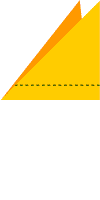 5.Отогните верхние острые углы в разные стороны6.Приклейте бумажные усики. 7.Готовую бабочку можно украсить кружочками их цветной бумаги или раскрасить.                                                                                                   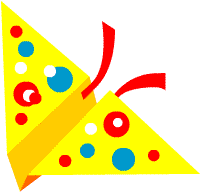 Бабочка Уважаемые родители!Предлагаем Вам вместе с детьми                                             - собрать фигурку бабочки-сделать  «семью» для бабочки.-найти сказки, рассказы  в которых бабочки являются героями. -найти стихи, загадки про бабочек. -найти иллюстрации бабочек.Пошаговая инструкция как сворачивать в картинках. 1.Подготовьте квадрат любого яркого цвета.
2.Согните его по диагонали. 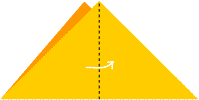 